KRISHNA PRASAD REGMI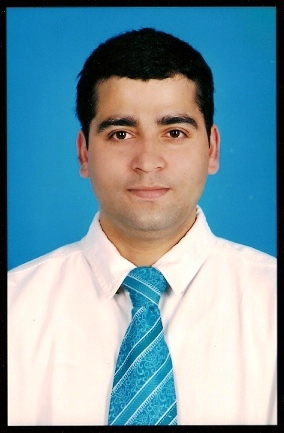 Shaqab Abela Catering Services Co. W.L.L. Post box no. 14156 Doha, Qatar.Mobile No: +974-33587268Email: krishlike@yahoo.comObjective:Chef for a high class establishment where my experience and culinary specialties will be utilized in preparing a wide range of international cuisines.          Professional Experience:Working in Pastry Kitchen:  Since November 2011 (Temporary)                                                 Qatar National Convention Center,                                                 Member of Qatar Foundation,                                                 Doha , Qatar.Working in pastry kitchen: Since 23rd November 2005.                                              As a Pastry Man                                      Under Shaqab Abela Catering Services Co.W.L.L.                                              Doha, Qatar. Worked for the following Multinational Projects in Ras Lafan Industrial Area, Qatar: Technip Chiyoda join venture ( TCJV ) - 5 months.JGC-KBR Middle East – 25th March 2010 to 19th May 2011.CTJV-QCS  – 30th June 2009 to 31st March 2010.CTJV-QGX  – 23rd Feb. 2006 to 30th june 2009.lProfessional Awards and Certificates: Hazard Identification CBT course certified by Pearl Village Training Centre, Ras Laffan—Qatar issued on 16th April 2011Foundation Certificate in Food Safety by British Safety Standards World issued on 15th August 2006Fire safety and Fire prevention Training certificate from Shaqab Abela Catering Services Co. issued on 12th May 2007.Chemical Handling training course(PPE and proper application of chemical) conducted in Ras Laffan Industrial City – Doha, Qatar 24th November 2007Certificate of Appreciation by Chiyodha Technip Joint Venture—QGX, Qatar dated 05th October 2008Confined Space Entry CBT course certified by Pearl Village Training Centre, Ras Laffan—Qatar, issued on 17th April 2011Hand and manual handling CBT course certified by Pearl Village Training Centre, Ras Laffan—Qatar issued on 16th April 2011House Awareness Training on Food safety held on 10th November 2009 at Shaqab Abela Catering Services Co.Certificate of Appreciation Pearl GTL project—Qatar Shell GTL, Qatar dated 18th April 2011Safety Excellence certificate issued by Qatar GAS II LNG onshore facilities project 2006Educational Qualification:    High School Certificate.Personal Information:Declaration:I hereby declare that the above furnished details are true and correct to the best of my knowledge and belief.Nationality:NepalDate of Birth:04-03-1982Sex:MalePassport No	:2614910Expiry date:03-07-2015Permanent address:Chit wan Nepal.Languages Known:English, Hindi, Arabic.